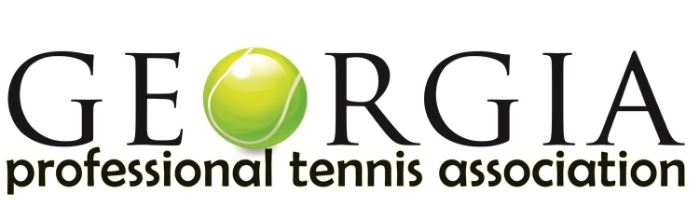 2024 (JANUARY-DECEMBER)   Georgia Professional    Tennis AssociationSponsorship PackageWHO WE ARETHE GEORGIA PROFESSIONAL TENNIS ASSOCIATION IS AN ASSOCIATION OF CERTIFIED TEACHING PROFESSIONALS SERVING THE GEORGIA TENNISCOMMUNITY SINCE 1977. MEMBERS ALSO INCLUDE OUT-OF-STATE PROS AS WELL AS SPONSORING NATIONAL AND LOCAL TENNIS ORGANIZATIONS AND REPRESENTATIVES OF THE TENNIS INDUSTRY. THE GPTA'S PURPOSE IS TO FOSTER CONTINUING EDUCATION, COMMUNITY SERVICE, NETWORKING, AND SOCIAL INTERACTION OF TENNIS TEACHERS AND COACHES TO RAISE THE LEVEL OF PLAY IN RECREATIONAL AND COMPETITIVE TENNIS.HOW THIS PARTNERSHIP BENEFITS YOUAs a sponsor, you or your company will be partnering with the Georgia Professional Tennis Association (GPTA), one of the oldest and most prestigious tennis organizations in the country, recognized as a community leader and at the forefront of tennis in the largest tennis city in the world. Our goal is for your business to be regularly visited and promoted by our members, who lead the tennis departments in almost every country club and association in Georgia. Atlanta has over 1.2 million adults who play tournament tennis on a weekly basis, with an average income in excess of $80K. We are your market!PLATINUM LEVEL SPONSORS - $2000Opportunity to host annual party/reception.Company banner featured at GPTA-sponsored meetings and events.Special recognition and presenting opportunities at all GPTA events.Designated vendor table on-site at any GPTA meetings or events.Brand Logo added to sponsors' banner displayed at meetings and events.Brand logo and web link on sponsors page of GPTA website.Brand logo printed on meeting notes.Brand logo on all email and social media communication.Opportunity to provide gift bags with company logo.Attend year-end Awards / Christmas Party..GOLD LEVEL SPONSORS - $1000Designated vendor table on-site.	Your brand logo on all email and at FOUR GPTA meetings or social media communications events (Zoom)Opportunity to provide gift bags with company logo displayed at meetings and events. Logo added to sponsor’s banner. Brand logo and web link on sponsors page of GPTA website Brand logo printed on meeting notes.Attend year-end Awards / Christmas Party.